Characteristics of Living Things:Maintain ________________________________________________(homeostasis)Made of 1 or more ____________Have _________- the genetic material__________________________________________ break down and buildup of moleculesPass on genetic material through _______________________________________________________ to their environmentNeed ________________________________Levels of Organization in Living Things:….. Put these in order from small to large---------Cell, organism, tissue, organ, organelle, organ system______________  _______________  ________________  __________________  ____________________  __________________Organelles:Organelles- small structures inside of a cell that _____________________________________________________.Small structures involved with energy production, reproduction, maintaining homeostasis, and metabolic activitiesNucleus_________________________________________________________________________________________________________________Ribosome_______________________________________________________________________________________________________________Mitochondria___________________________________________________________________________________________________________Cell Membrane_________________________________________________________________________________________________________Cytoplasm______________________________________________________________________________________________________________Vacuole_________________________________________________________________________________________________________________Chloroplast_____________________________________________________________________________________________________________Cell Wall________________________________________________________________________________________________________________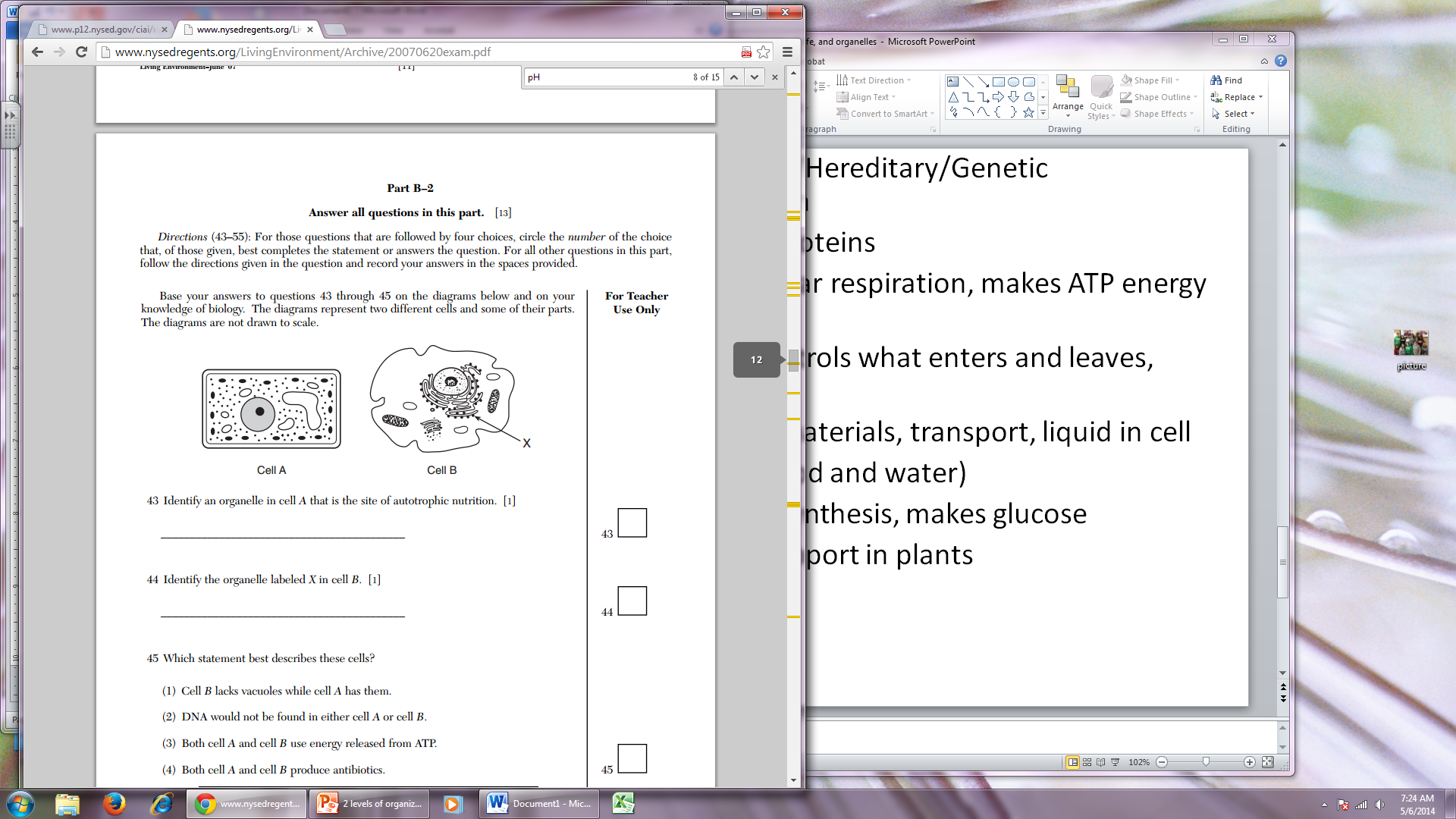 